Bestyrelsesmøde 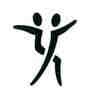 Gludsted Friskole og Børnehus den 17.02.20.Bestyrelsen har afholdt møde og var omkring følgende punkter:Skolen Skolens personale er i gang med projekt iMOOW! som omhandler bevægelse i undervisningen. Projektet skal gøre bevægelse i skolen meningsfuldt og bidrage til elevernes trivsel. Det hele ender ud i et event i maj for hele skolen.På grund af faldende børnetal det kommende skoleår står skolen foran en personalereducering, hvilket der tænkes mange tanker omkring.Vi kan alle være aktiv medvirkende til at markedsføre Gludsted Friskole og Børnehus med ’den gode fortælling’. Vi har så mange ting at være stolte af.BørnehusetDer er pt 19 børn i børnehaven og 47 SFO-børn.SFO har startet et bageprojekt, som er meget populært hos børnene.1.juni skal den pædagogisk styrkede læreplan være færdig og afleveres.12.marts er der forældremøde i børnehaven omhandlende Børnenes livsduelighed, troen på egne evner, mestring af dagligdagens små udfordringer.Der er afholdt tilsynsmøde i Børnehuset. Der var god dialog og ros fra Merete Villsen. Der er udfærdiget en flot tilsynsrapport, som ligger på hjemmesiden.OBS. Fastelavnsfest med menighedsrådet søndag den 23. februar 2020. Foredrag med Mads Fuglede mandag den 9. marts 2020 kl. 19.00 i Sognegården. Generalforsamling med valg til bestyrelsen den 28. april 2020 kl. 18.30.Med venlig hilsenBestyrelsen